   المملكة المغربية 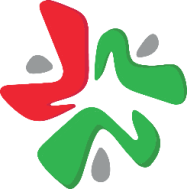 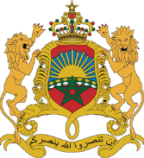 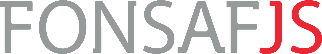 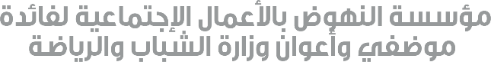 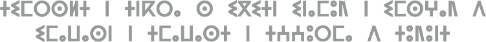 أنا الموقع أسفله:الاسم الشخصي:................................................................................................................................PRENOM :الاسم العائلي :........................................................................................................................................NOM :رقم البطاقة الوطنية:..............................................................................................................................................رقم التأجير :...........................................................................................................................................................تاريخ الازدياد  :.............................................................  مكان الازدياد:.............................................................. تاريخ التوظيف:....................................مقر التعيين الحالي: .........................................المهمة الحالية:..................... الدرجة أو الإطار: ............................................................تاريخ التسمية في الدرجة:.................................................أتقدم بترشيحي ل *:  ..                منسق جهوي لمؤسسة النهوض بالأعمال الاجتماعية لفائدة موظفي وأعوان وزارة الشباب والرياضة  لجهة :........................................................................................................................................   الشواهد والدبلومات المحصل عليها :أعلى دبلوم أو شهادة:................................................................. بتاريخ:................................................................................................................................................................ بتاريخ: ..............................................................................................................................................................  بتاريخ :................................................................التجربة المهنية:........................................................................................................................................................................................................................................................................................................................................................................................................................................................................................................................................................................................................................................................................................................................................................................................................................................................................................................................................................................................................................................................................أشهد على صحة المعلومات أعلاه.إمضاء المعني (ة) بالأمر:                                                                                                                                                                  الرباط في :لا يجوز الترشح لأكثر من جهة بالنسبة لكل مرشح/ة.